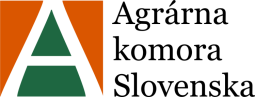 Program OBECNÝ SPRÁVCA – FALUGAZDÁSZ ProgramPredstavenstvo AKS v septembri 2018 schválilo a zahájilo program „Obecný správca“.Obecní správcovia pôsobia v regiónoch južného Slovenska. Ich pracovná náplň je:Informuje, vysvetlí a poskytne odbornú pomoc pri projektoch, výzvach a žiadostiach o nenávratné finančné príspevky v oblasti poľnohospodárstva a rozvoja vidieka, pri priamych platbách a projektových opatreniach.Poskytuje odborné poradenstvo v oblasti výroby, spracovania a predaja a zároveň pomáha sprostredkovať obchodné spojenia medzi poľnohospodármi – prvovýrobcami a ďalšími inštitúciami na trhu, ako sú predajcovia a distribútori osív, umelých hnojív, herbicídov alebo nákupcovia poľnohospodárskych komodít. Zhromažďovanie potrieb poľnohospodárskych subjektov v jeho lokalite pôsobenia a tlmočenie týchto požiadaviek odborným organizáciám.Zmapovanie oblastí Karpatskej doliny s dôrazom na jej jedinečnosť v oblasti poľnohospodárskych kultúr, genetických hodnôt, génových zdrojov, pôvodných a dlhodobých druhov rastlín a zvieratOdborná pomoc pri postupoch registrácie a dodržiavanie zákonom stanovej evidencie potrebných dokumentov v poľnohospodárstve, a pri získavaní povolení v poľnohospodárskom podnikaní.Odovzdávanie znalostí o Spoločnej poľnohospodárskej politike, o vládnych nariadeniach a rozhodnutiach komunity v oblasti pôsobenia.Spolupráca pri propagácii miestnych produktov výroby poľnohospodárov na miestne a národné trhy.Zabezpečovanie zákonných a odborných školení, prednášok a výstav.Poskytovanie odbornej pomoci pri uplatňovaní zákona č. 504/2003 Z. z. o nájme poľnohospodárskych pozemkov, poľnohospodárskeho podniku a lesných pozemkov a o zmene niektorých zákonov v znení neskorších predpisov.Zoznam Obecných správcov a kontakty:MenoTelefónE-mailZodpovedný za okres1Ing. Narancsík János0948 048 505info@pronatur.skGalanta, Šaľa2Olláriová Adriána0905 515 166agrobook2018@gmail.comKomárno3Ing. Cserge Zsolt0905 243 056zsolt.cserge@gmail.comNové Zámky4Ing. Suba Viktória0908 861 651subova.viktoria@gmail.comŽeliezovce - Levice5Ing. Bodon Dávid0915 533 377bodon.d20@gmail.comLučenec-Rimavská Sobota6Ing. Tankó Tamás0905 542 672tomas.tanko@post.skRimavská Sobota - Poltár7Ing. Burkuš Imrich0918 383 565imiburkus@gmail.comRožňava8Mgr.Gergely László, PhD.0944 119 436gergely85laci@gmail.comKošice9Óváry Tamás0950 408 837 tomas.ovary@gmail.comVeľké Kapušany-Trebišov10Ing. Fuksz Andrej0905 833 226agraf977@gmail.comVeľké Kapušany11Geönczeöl Attila0903 506 760geonczeol.attila@gmail.comvínne oblasti12Regionálna Agrárna komora Dunajská Streda031/552 13 42aksds@aksds.skDunajská Streda